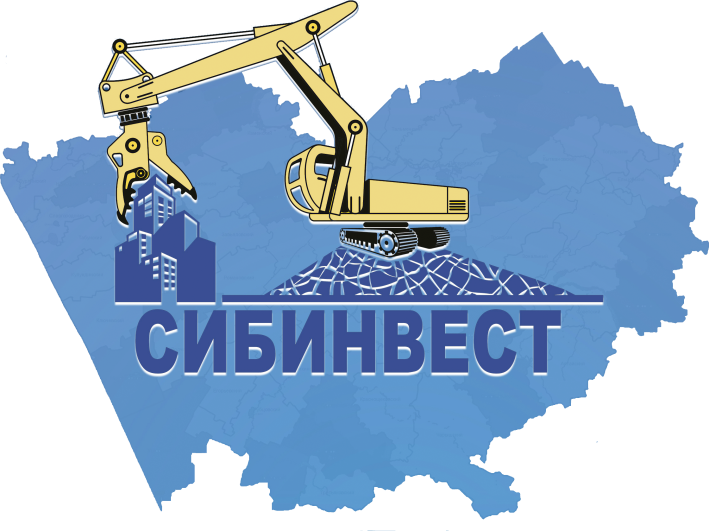 ООО «СИБИНВЕСТ»ИНН 2225132049 / КПП 222201001ОГРН 1122225010600БИК 045004719телефон диспетчера8 (3852)  22-69-69                                                                  567-180 Адрес: 656922,Алтайский край, г. Барнаул,пр-т  Энергетиков, 35гПрайс на услуги по аренде спецтехники от 01.07.2020 годаФотоНаименование техникиЦена, руб. без НДС(руб/час)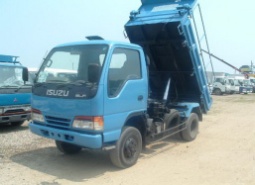 Самосвал ISUZU ELF,3т Предназначен для транспортировки различных материалов к месту строительства, в короткое время перевозить необходимые грузы даже в труднопроходимые места (размытые или грунтовые дороги, песок, щебень).900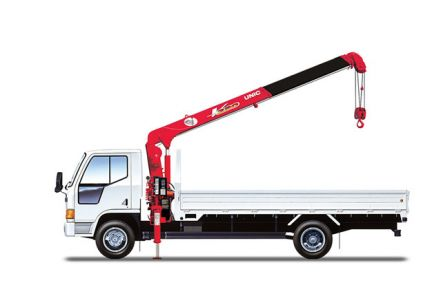 Самогруз «Сам гружу,  сам везу»Предназначен для перевозки любого вида груза1300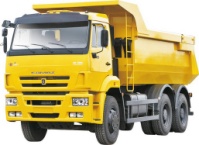 Самосвал КАМАЗ, МАЗ, 10т. Перевозит песок, необходимый при строительстве; доставляет щебень при проведении ремонта дорог; осуществляет перевозку зерна с поля на элеватор; транспортирует удобрения, корма; сыпучие и навальные грузы, которые не повреждаются при высыпании.1200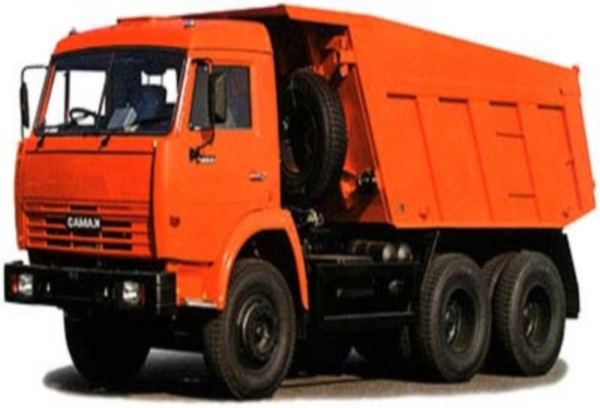 Самосвал КАМАЗ 365115, 15т.Применяется для перевозки различного типа грузов (навалочных, сыпучих и других); использование в строительной сфере для доставки строительных смесей и материалов; перевозка полезных ископаемых в пункты переработки;использования в сфере ЖКХ для транспортировки и уборки мусора и снега1600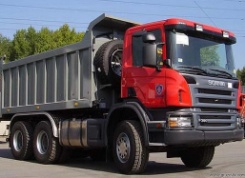 Самосвал SCANIA ,25 т.Незаменимым в том случае, когда нужно будет провести сыпучие строительные материалы на объект. Это может быть грунт, песок, камень и даже строительный мусор. 2000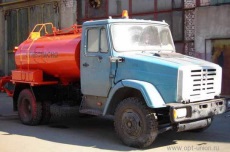 Автогудронатор ЭРМЗ на шасси ЗИЛ 433362 – 4,5 м3 (0,3 куб.дм/кв.м.)Предназначен для транспортировки и нанесения горячего битума на дорожное покрытие, а также для использования в других отраслях народного хозяйства, для перевозки мазута, сырых торфяных и каменно-угольных дегтей, смазочных материалов.2500 (мин. 4ч)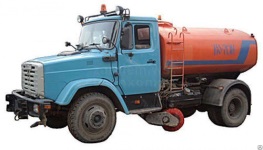 Поливомоечная машина – 6м3Предназначены они для доставки воды, полива зеленых насаждений и дорожного покрытия в жаркое время года, подметания и уборки снега, а также смачивания материалов при проведении дорожных работ.2500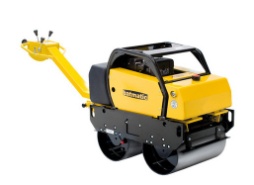 Виброкаток (0,7 тонны)Основная задача вибрационных катков - уплотнить землю таким образом, чтобы по максимуму исключить количество влаги в ней.1000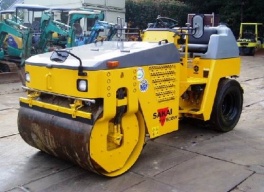 Вибрационный каток KAWASAKI  (4тонны) Используется для эффективного послойного трамбования грунта при возведении дамб, плотин, земляных полотен автодорог и других сооружений.2000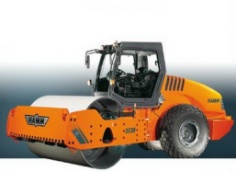 Вибрационный каток HAMM 3520 НТ (20 тонн)HAMM 3520 HT – грунтовый дорожный каток с гладким вибрационным бандажом шириной 2220 мм.Вибрационный дорожный каток обеспечивает плотное прилегание асфальта не оставляя воздушных пузырей. Идеально подходит для работ по укатке грунта.3000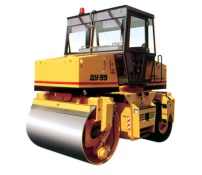 Вибрационный каток  комбинированный  ДУ-99  (11тонн) от 4-8 часовВибрационный комбинированный каток ДУ-99 предназначен для уплотнения оснований из различных дорожно-строительных материалов и дорожных покрытий из битумно-минеральных смесей.2500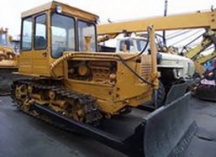 ДТ-75МЛ трактор (7 тонн) Предназначен для очистки больших территорий от мусора, закапывание больших ям, строительство больших парков, спортивных и детских площадок и многое другое.2000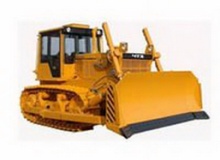 Т-170 Бульдозер (16 тонн)Осуществлять разработку отвердевших глиняных пластов, грунтов с каменными и щебневыми элементами, песчаного известняка. Техника идеально подходит для рытья траншейных каналов, котлованных ям и планировки земельного участка.2500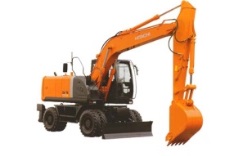 Экскаватор HITACHI ZX170W-3 – ковш 0,6 м3,глубина 5,3-5,7Экскаватор идеальное решение для земельных работ в любых условиях.Модель обладает высокими рабочими характеристиками, глубиной копания до 4,960 метров и объёмом ковша до 0,82 кубических метра2500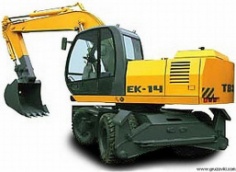 Экскаватор EK-14-30 - ковш 0,8 м3Предназначен для разработки котлованов, траншей, карьеров в грунтах I-IV категории, погрузки и разгрузки сыпучих материалов, разрыхленных скальных пород и мерзлых грунтов, а так же для других работ в промышленном, городском, сельском, транспортном и мелиоративном строительстве.2000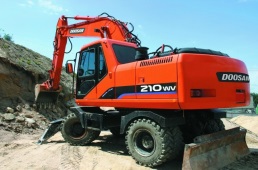 Экскаватор DOOSAN SOLAR 210W-V – ковш 1,18 м3, глубина 6, 56DOOSAN SOLAR 210W-V под силу вырыть котлован для закладки фундаментов многоэтажного дома, работать на крупной стройке или в карьере и т.д. Масса 20т.  с монострелой 2500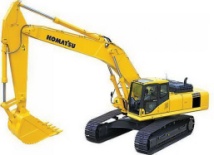 Экскаватор гусеничный Komatsu PC 220 -8МО – ковш 1м3Предназначен для работ на небольшой площади: для замкнутых пространств и ограниченных строительных площадок. Он полезен для рытья глубоких фундаментов, выемки пород из карьера.3000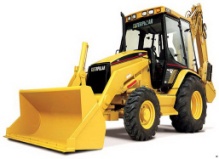 Экскаватор погрузчик Cat – ковш 1,15 м3Служит для рытья траншей, каналов, котлованов и водоемов; для расчистки территорий; при сооружении дамб; для разработки выемок; при разработке полезных ископаемых; при создании насыпей.1700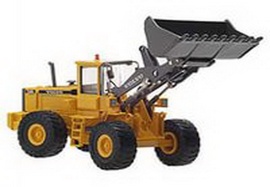 Погрузчик L 34 (Поляк) – ковш 4м3Используются для загрузки различных материалов в грузовики, для прокладки труб, очистки земли и раскопок.2500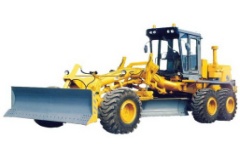 ДЗ-180А  автогрейдер (14 тонн)Предназначен для ремонта или строительства дорог, аэродромов, различных площадок.3000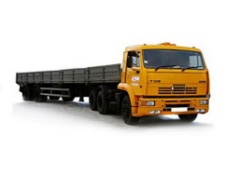 Длинномер (Борт 12, гп 20 т)Предназначен перевозить нестандартные грузы, пиломатериалов или «кругляка», газосиликатных блоков ещё на этапе их заводской погрузки, сборный железобетон, в частности плиты перекрытия.2000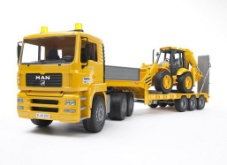 Трал 11,5-2,8-0,9 мПрименяется для оперативной перевозки любого крупногабаритного груза или груза нестандартных размеров, в том числе и спецтехники, которую нужно перевезти с одного участка на другой.3000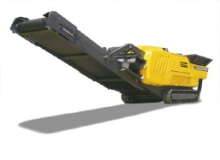 Дробильная установка Atlas Copco PC3Роторная дробилка PC 3 отличается прочной конструкцией и высокой производительностью. Дробилка PC 3 работает с входящим материалом крупного размера и может применяться как первичное устройство. Геометрия блока PC 3 обеспечивает превосходное позиционирование ротора/отражающей плиты и, соответственно, первоклассный конечный продукт. Дробилки могут быть оснащены навесным грохотом, устанавливаемым на главном конвейере, а также рециркуляционным конвейером. договор.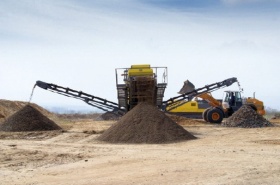 Грохот Atlas Copco 3715Служит для просеивания сыпучих материалов: щебня, угля, песка, гравия, цемента, асфальтобетонных смесей, отходов строительства, обработки деревьев.договор.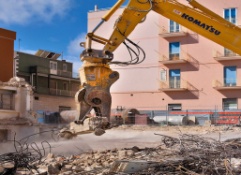 Гидроножницы на базе экскаватора Предназначено для разрушения железобетона, бетона и кирпичной кладки, а со специальными челюстями для резки металла и металлопроката.договор.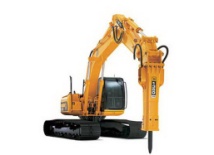 Гидромолот на базе экскаватора ТВЭКС Эффективно разбивает конструкции из железобетона и бетона, скальные породы, мерзлый грунт и асфальтовые покрытия.2500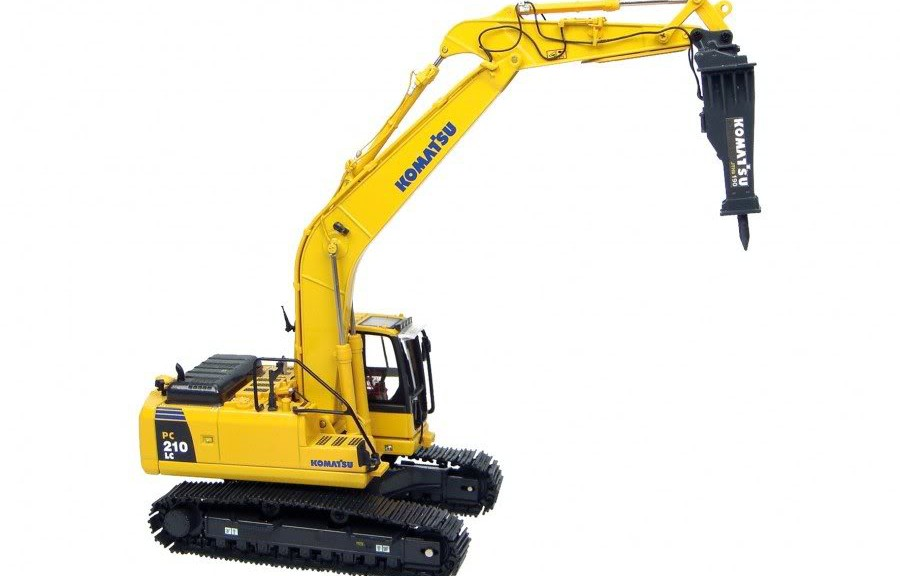 Гидромолот на базе экскаватора  Komatsu PC 220Эффективно разбивает конструкции из железобетона и бетона, скальные породы, мерзлый грунт и асфальтовые покрытия.3000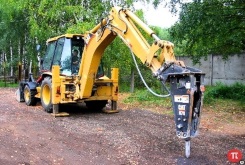 Гидромолот на базе экскаватора САТ 434ЕЭффективно разбивает конструкции из железобетона и бетона, скальные породы, мерзлый грунт и асфальтовые покрытия.2500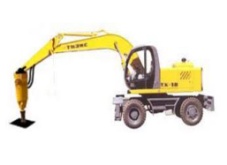 Гидротромбовка на базе экскаватора, от 4-8 часовОборудование для трамбования грунтов в стесненных условиях за счет вибрации рабочего органа, приводимого в действие гидромолотом.2500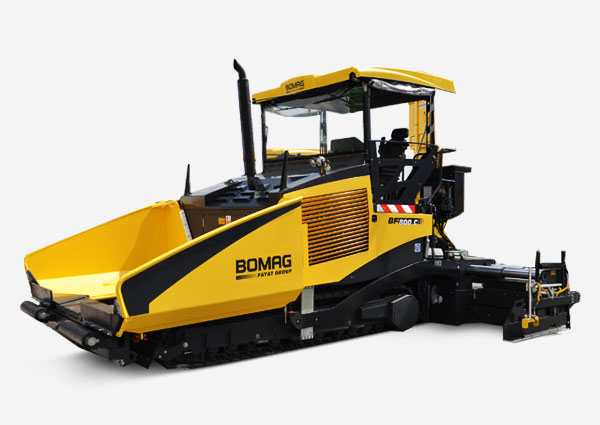 Асфальтоукладчик BOMAG  BF 600 СУкладка асфальтобетонных слоев. Большие асфальтоукладчики типа BF 600 C имеют эксплуатационную массу до 18 тонн и очень удачное конструкторское исполнение. Они особенно эффективны при строительстве и ремонте городских улиц, парковочных площадок и автомагистралей. Тип уплотнения – вибрация+трамбовка.договор.                                   